Методическая разработка совместной проектной деятельности педагога с детьми по теме: «Как можно заработать деньги»автор – Кривоносова Анастасия Витальевнавоспитатель МАДОУ ЦРР – детский сад № 70мо город НовороссийскСсылка на видео совместной проектной  деятельности https://youtu.be/F8fvi7pcAbYВозраст воспитанников: старший дошкольный (шестой год жизни)Виды деятельности: коммуникативная, конструирование из разного вида материалов, познавательно-исследовательскаяОбразовательные области: социально-коммуникативное развитие, познавательное развитие, художественно-эстетическое развитиеИспользованные программы, технологии:  ОП «Вдохновение» В.К. Загвоздкина, И.Е. Федосовой, метод проектов Л.В. Свирская, технология Л.В. Свирская «Детский совет».Цель: создание условий для формирования у детей старшего дошкольного возраста первичных экономических представленийЗадачи:- создать условия для формирования у детей способности выбирать себе род занятий, участников по совместной деятельности- воспитывать у детей привычки культурного поведения в быту, умение ценить и уважать труд, вложенный в изготовление предметов; понимание того, что ломать вещи, портить, выбрасывать – недопустимо;- способствовать развитию самостоятельности, целенаправленности и саморегуляции собственных действий, умению решать спорные вопросы и улаживать конфликты;-создавать условия для формирования познавательных действий, становления сознания;- развивать у детей творческое воображение, интерес к конструированию из различных видов материалов, умение ориентироваться в пространстве, планировать свои действия;-создать условия для формирования способности к принятию собственных, осознанных решений на основе первичных представлений об объектах и явлениях окружающего мира.1 этап: способствуем формированию у детей внутренней мотивации к деятельностиВоспитатель: Друзья мои, расскажите, как вы провели выходные? Что интересного у вас произошло? Кто хочет начать? (после того как Ева рассказала, что её брат подарил ей куклу, у всех возник вопрос «Откуда же он взял деньги, если он школьник?» Маша не согласилась: «Он работает, у него есть свой бизнес». Было видно, что детей заинтересовала эта тема)- Ребята, давайте подумаем, что мы уже знаем про бизнес? - Что бы мы с вами хотели узнать ещё? (ответы детей записываются на листе)2 этап: способствуем планированию детьми их деятельностиВоспитатель: - Подумайте пожалуйста, и скажите, что мы с вами можем придумать и сделать по этой теме? (все предложения детей вносятся в лотос – план) -Давайте с вами продумаем, как же мы назовем наш проект? И чем из всего предложенного займёмся сегодня? (дети предлагают свои варианты и после приходят к решению назвать проект «Как можно заработать деньги», после этого продумывается план работы по проекту на сегодня)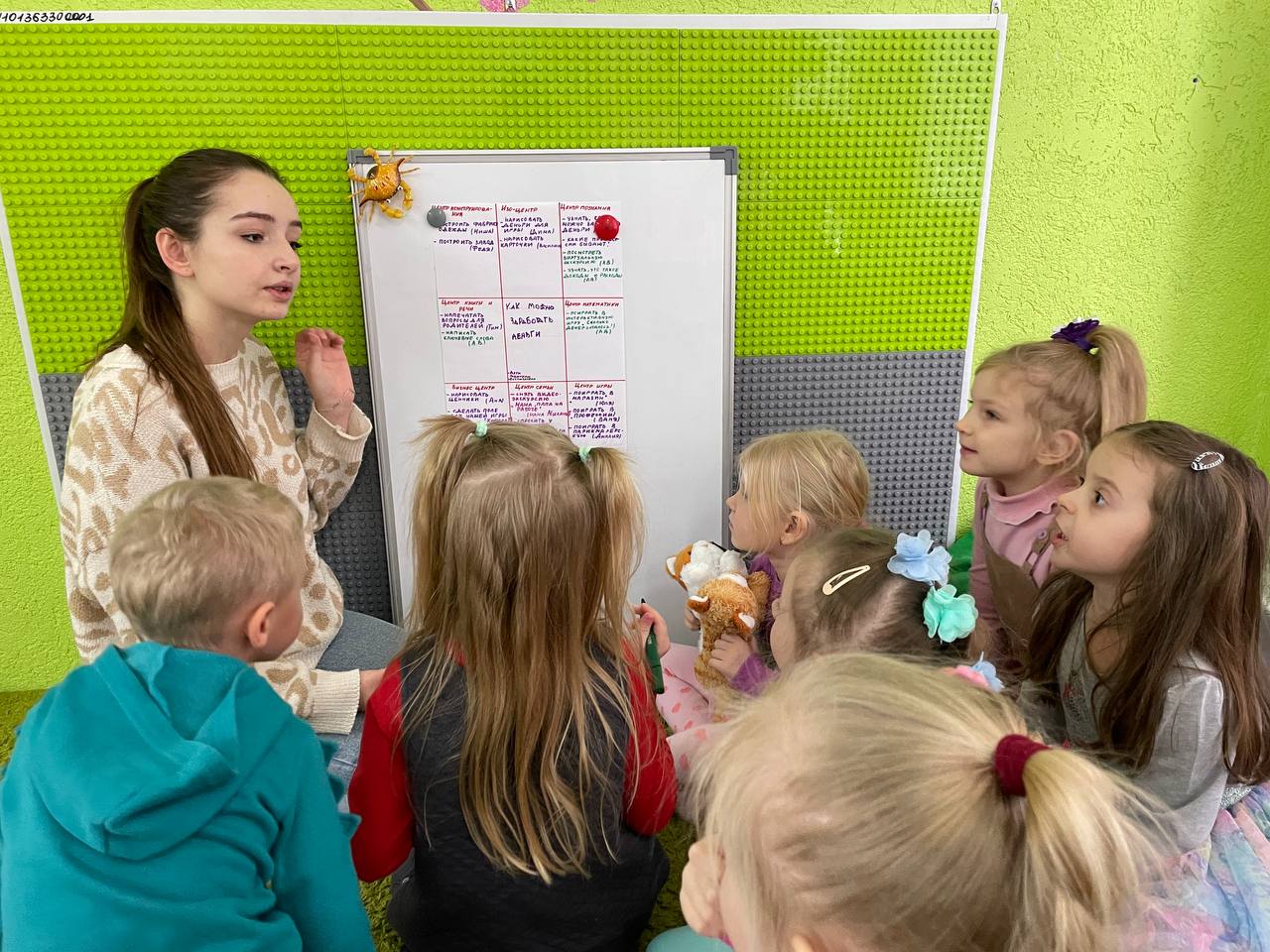 - Ну что приступим? Нас с вами ждут новые интересные знания!3 этап: способствуем реализации детского замыслаОбразовательные инициативы педагога в центрах активности:Бизнес-центр:Совместная образовательная деятельность: разработка проекта бизнес-центра, поиск места и оборудования.Самостоятельная деятельность:  изготовление банкомата из старой коробки.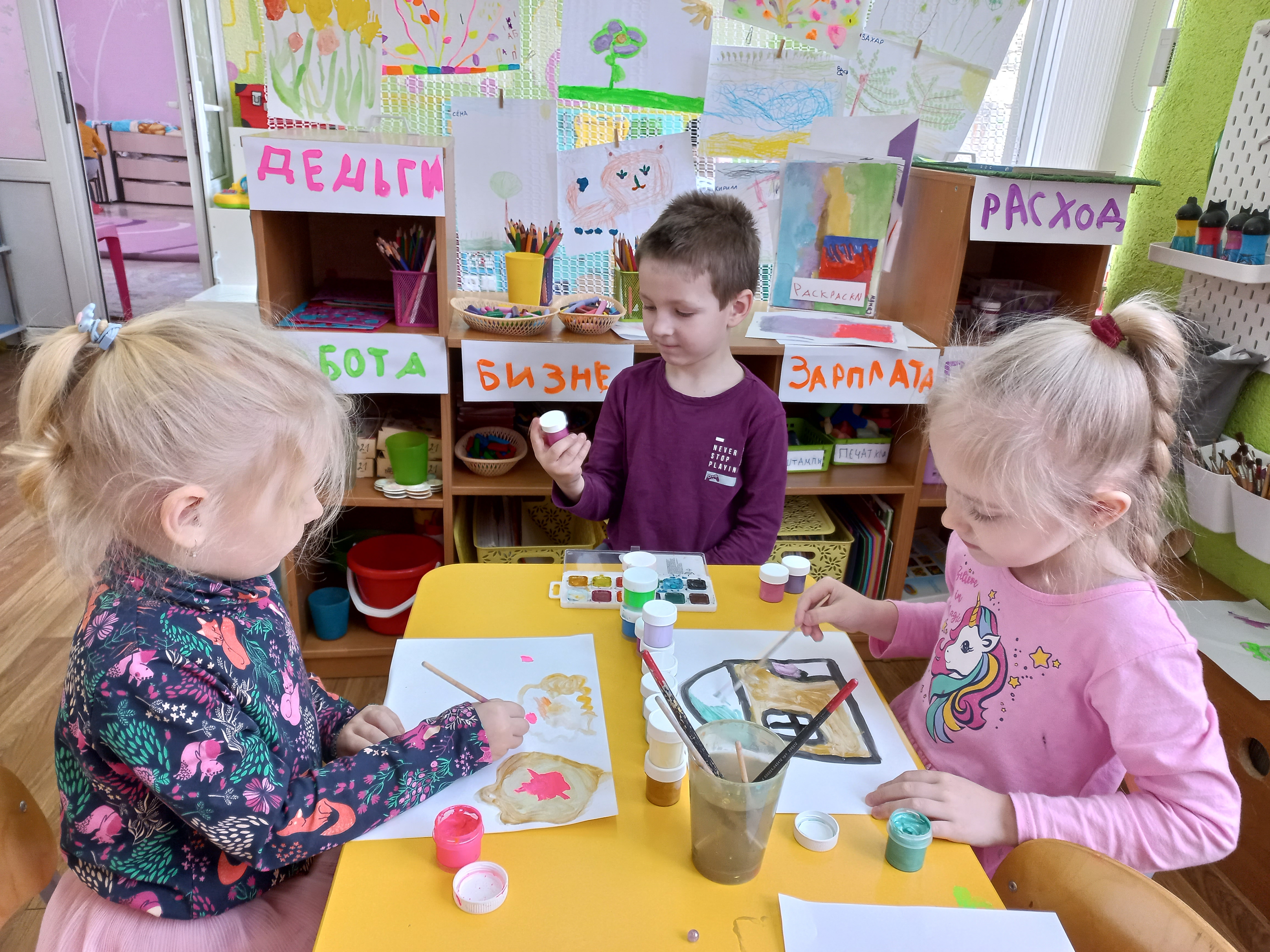 Центр книги и грамотыСовместная образовательная деятельность: знакомство с экономическими терминами в книге Э.Успенского «Бизнес крокодила Гены»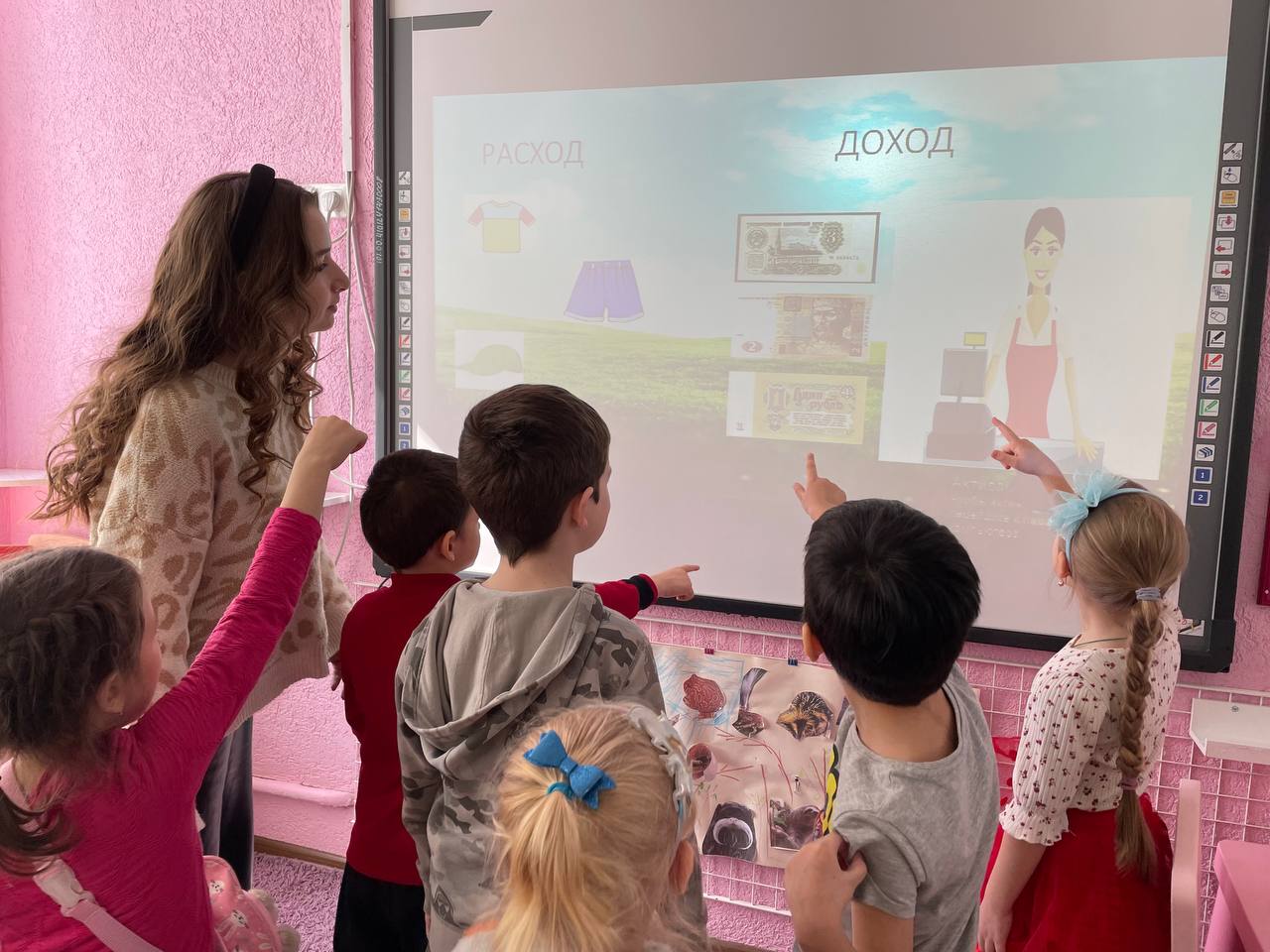 Самостоятельная деятельность: сюжетно-ролевая игра «Банк»Центр математикиСамостоятельная  деятельность: Работа с тематическими карточками «Назови профессию»Дидактическая игра: «Кассир», «Расходы и доходы».Центр науки и экспериментированияСовместная образовательная деятельность: познавательная деятельность «Путешествие монеты» Самостоятельная  деятельность: чтение энциклопедии про бизнесЦентр рисованияСамостоятельная деятельность: изготовление вывески и логотипа бизнес-центра.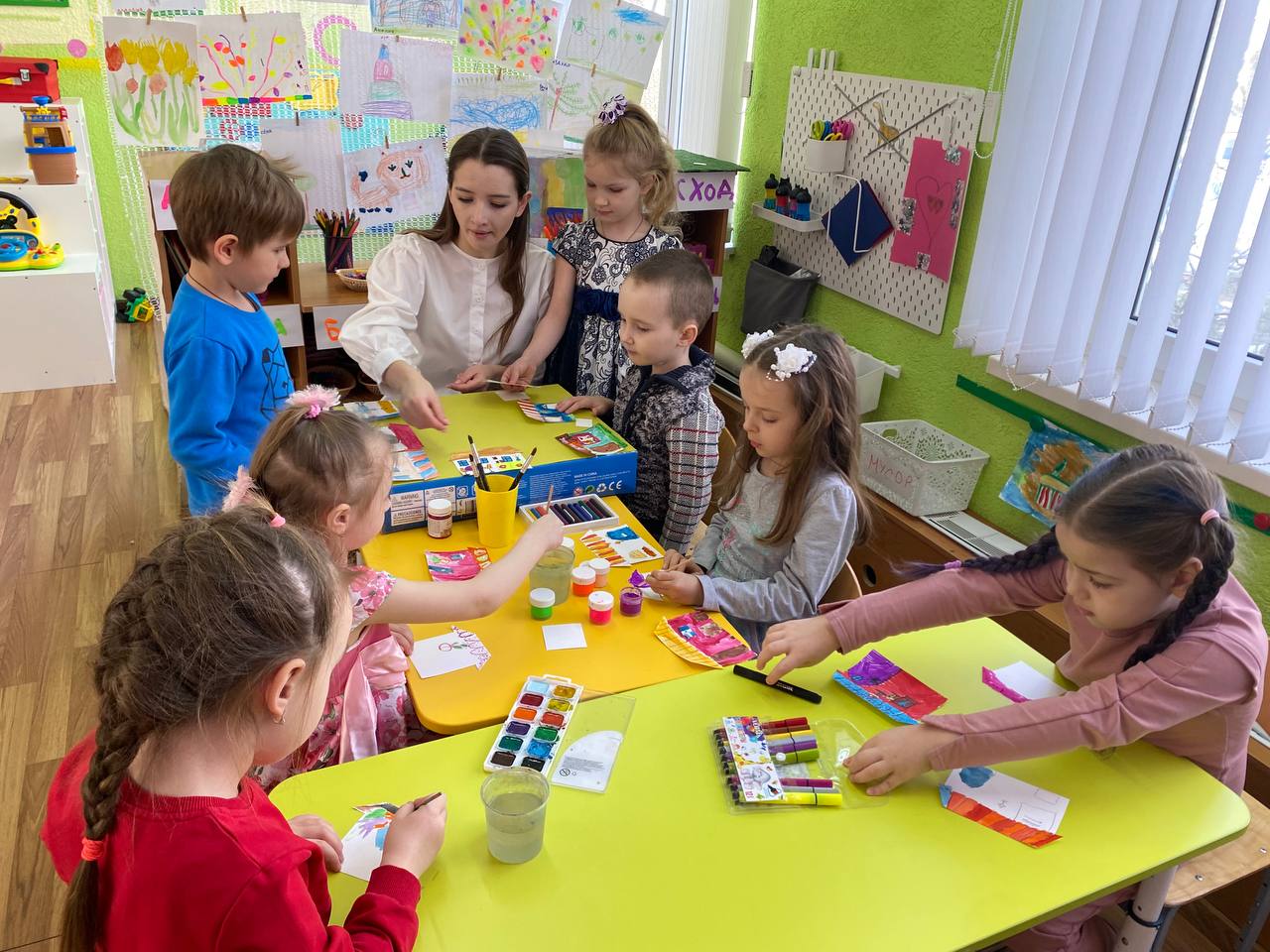 Совместная образовательная деятельность: лепка«Товары для супермаркета»Самостоятельная деятельность: рисование денег для игрЦентр театра и музыки.Самостоятельная деятельность: инсценировка «Случай в магазине» Центр игры.Самостоятельная деятельность: сюжетная игра «Архитектора»Центр конструированияСамостоятельная деятельность: конструирование «Завод»Центр открытой площадки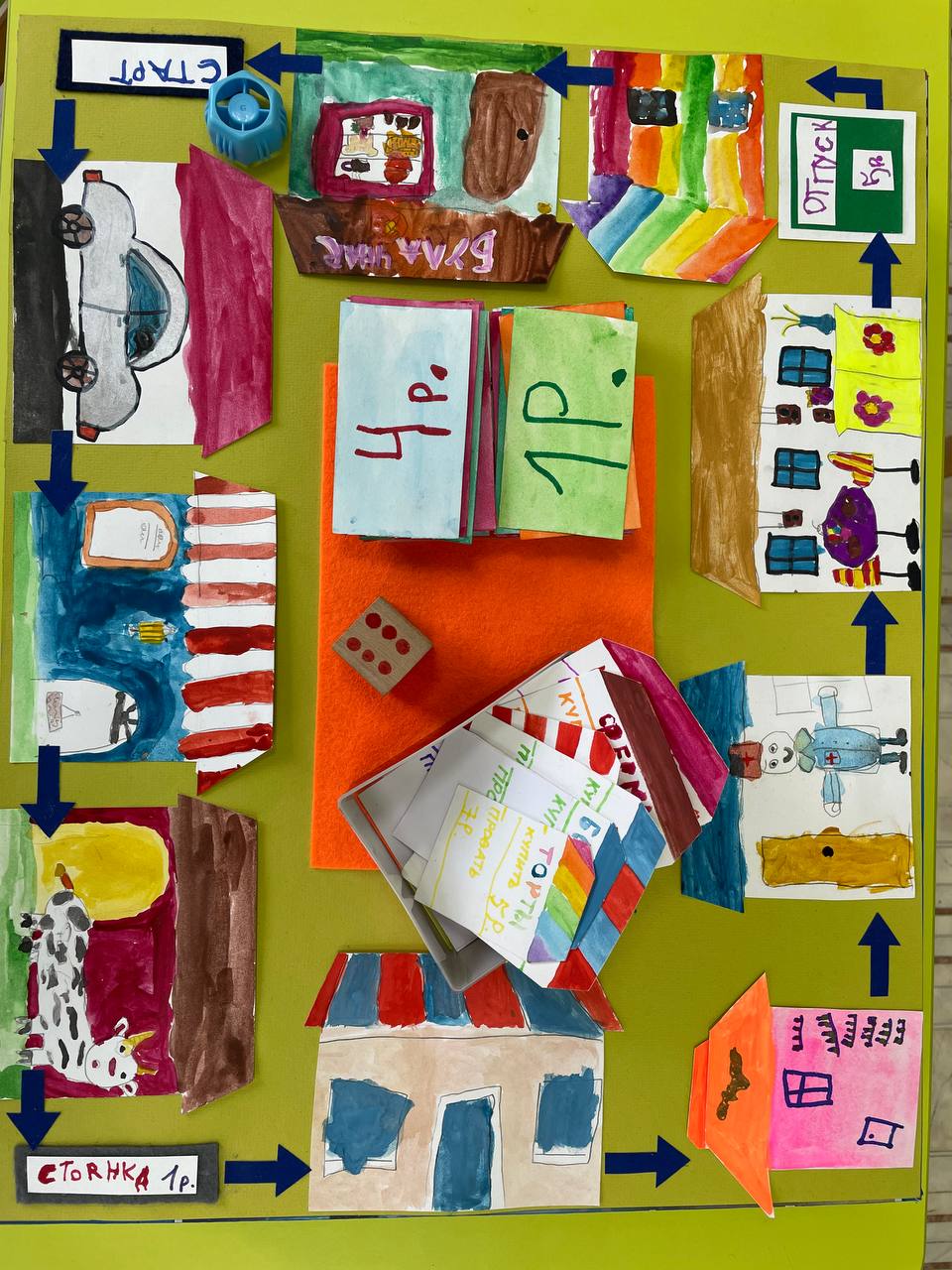 Совместная образовательная деятельность: Экскурсия в магазин «Цветы» Самостоятельная деятельность: подвижная игра «Магазин красок»Инициативы детей на примере  детского плана проекта: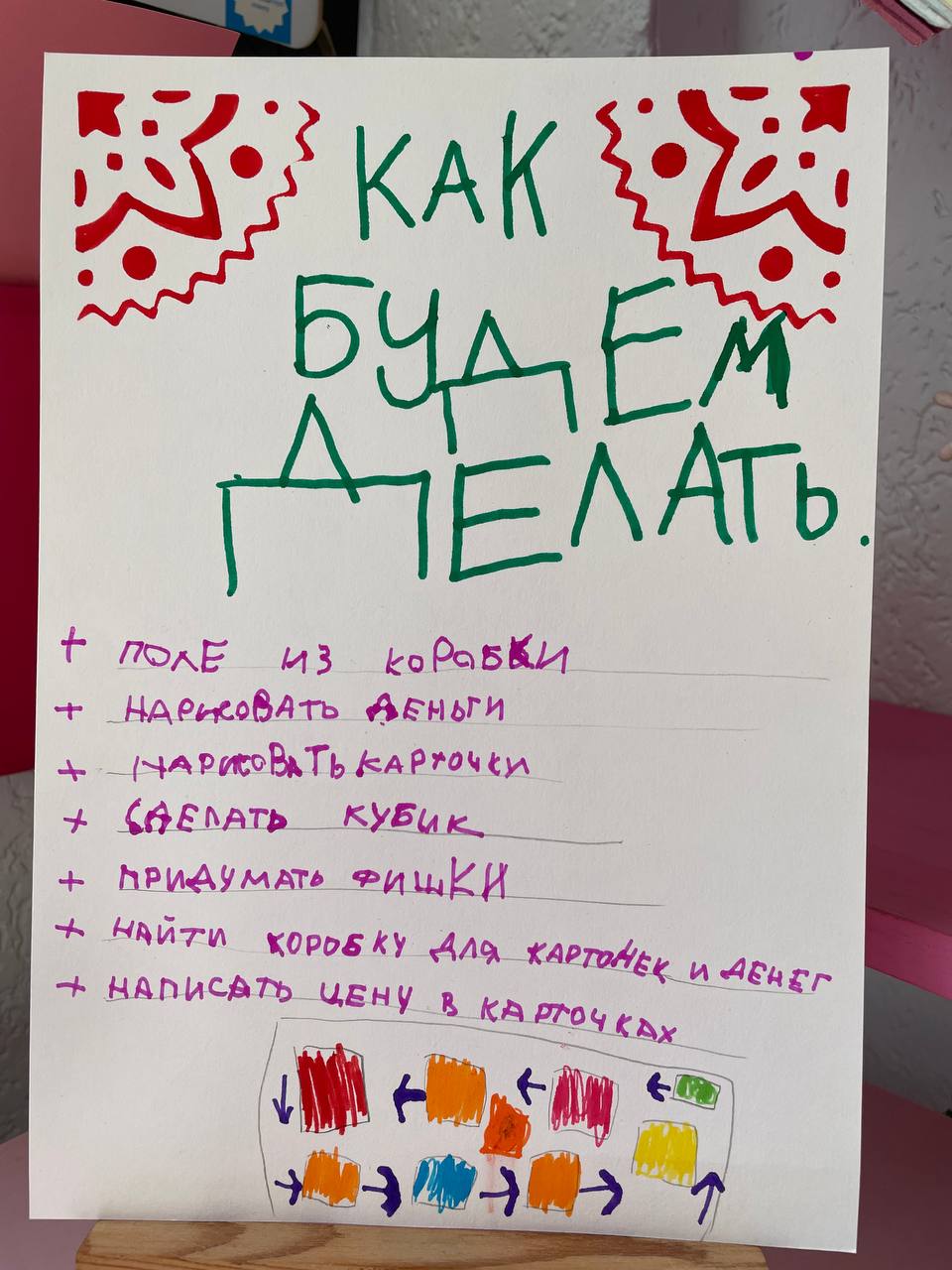 Дети предложили сделать игру для детей о том, как можно заработать деньги?(Да, по типу «монополия»)Воспитатель: - Я считаю, что правила «Монополия» слишком сложные.(Мы нашли решение: «Собрали творческую группу ребят. Они обсудили, как мы будем делать игру и придумали свои правила». Работа проходила по плану: сначала мы сделали игровое поле из старой коробки, затем нарисовали  карточки объектов– это ферма, магазин, поликлиника и карточки улучшения бизнеса. Например, чтобы улучшить кафе, необходимо приобрести кофемашину. Тогда доход хозяина бизнеса вырастет. Игроки бросают кубик и двигаются по полю. Если попадается карточка, могут купить ее, если  хватает денег. Если попасть на карточку чужого объекта- придется заплатить деньги. Выигрывает тот, кто заработает больше всего денег).Взаимодействие с семьей:Соцопрос «Какой бизнес вы хотели бы открыть?» (И самый интересный ответ у мамы Матвея – это кафе для собак)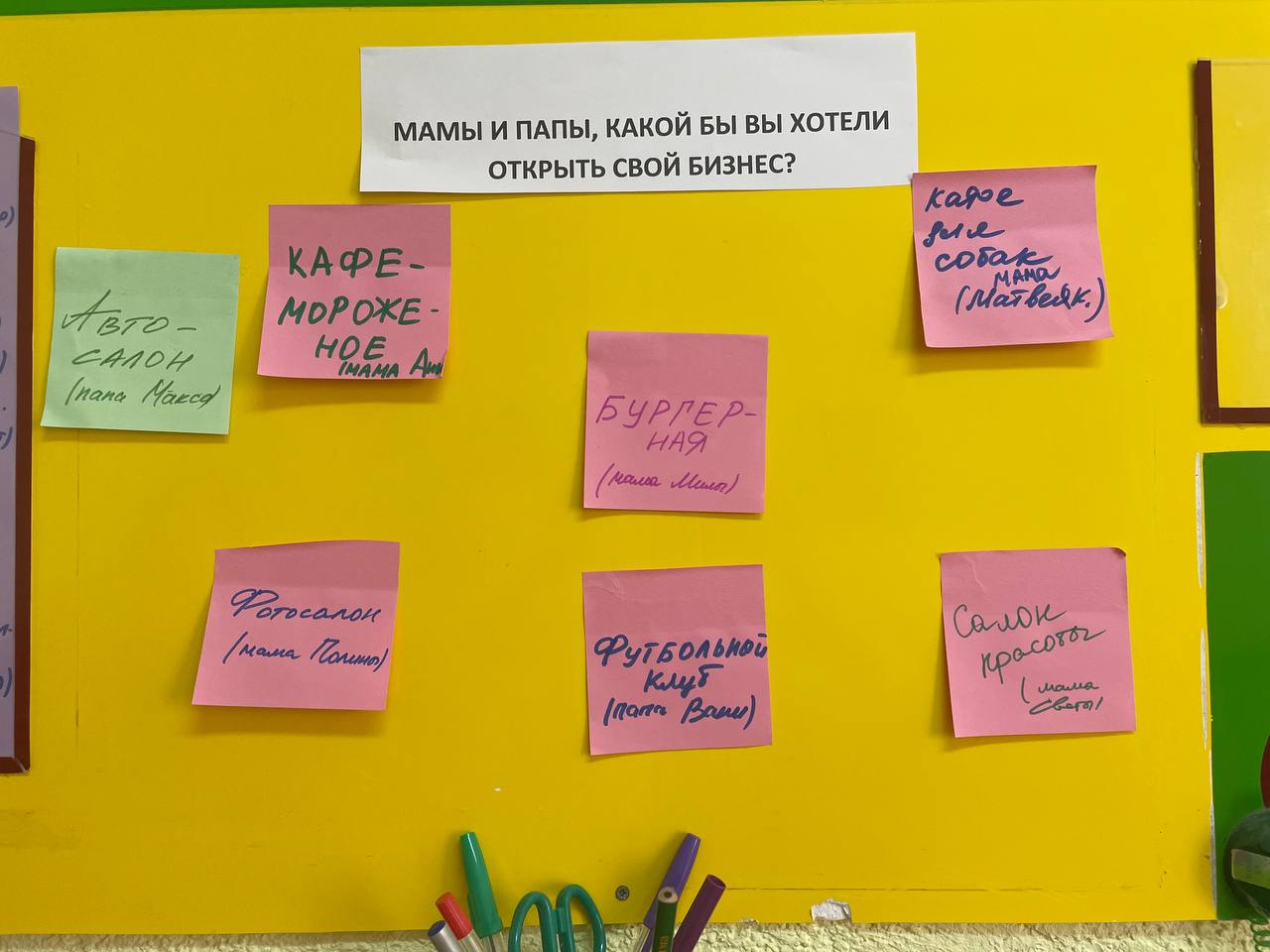 Создание развивающей предметно - пространственной  среды:Начало проектаДемонстрационный .материал на тему «Мой бизнес», подборка методической литературы, таблички с ключевыми словами, разработка тематических карточек.Конец проекта.Представление детьми своего бизнес планаНастольная игра «Как можно заработать деньги»Клубный час «Путешествие в страну экономики» Интерактивная игра «Школа экономики»4 этап: способствуем проведению детской рефлексии по итогам деятельности Воспитатель: -Что мы с вами делали? (имя ребенка), расскажи, пожалуйста, что ты делал! Все ли получилось так, как ты задумал? Что теперь можно делать с этим предметом?(воспитатель опрашивает всех детей, которые хотят рассказать).А что было трудного? Как мы справились? Трудности – это хорошо. Это значит, что нас ждет новый проект. Вы уже определились, какой? (да, по нашим данным, больше всего голосов за проект «Как сделать копилку для настоящих денег!) Ура! Я рада, что у нас все получилось!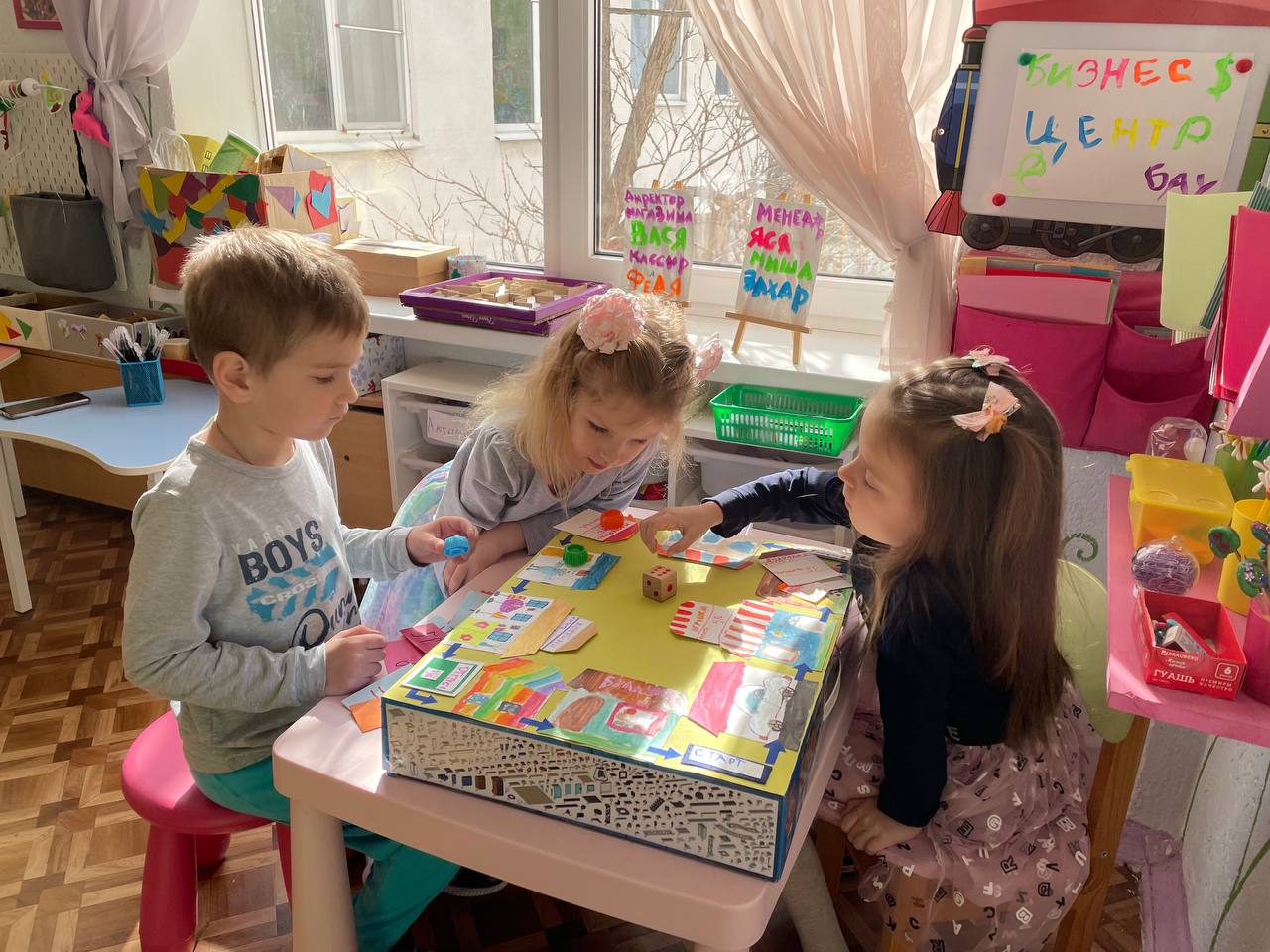 